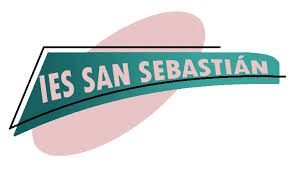 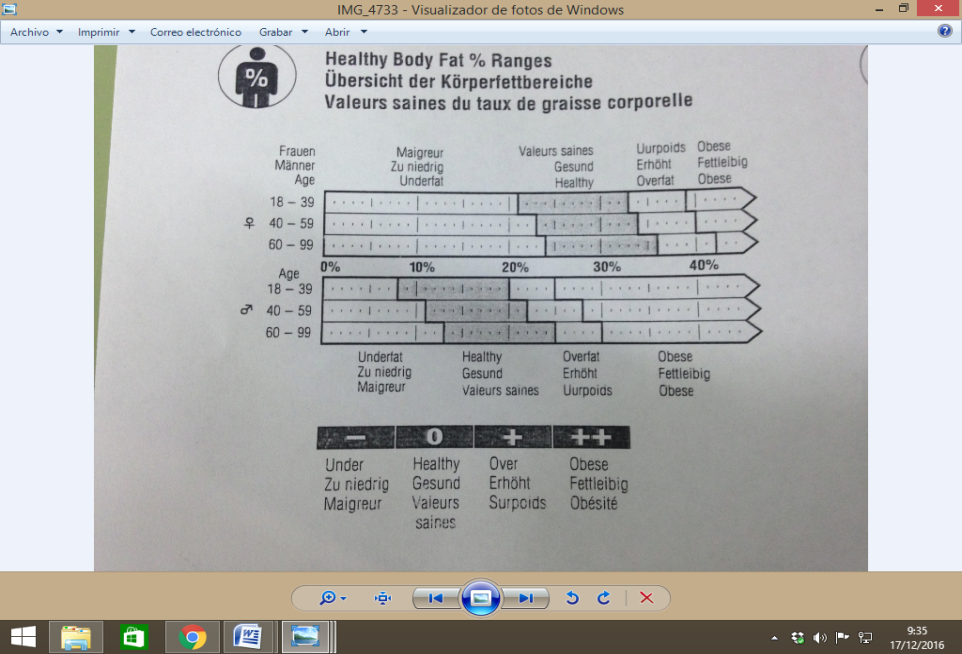 Peso=% Grasa corporal= Grasa corporal=% Masa muscular=Mujer: 80% peso: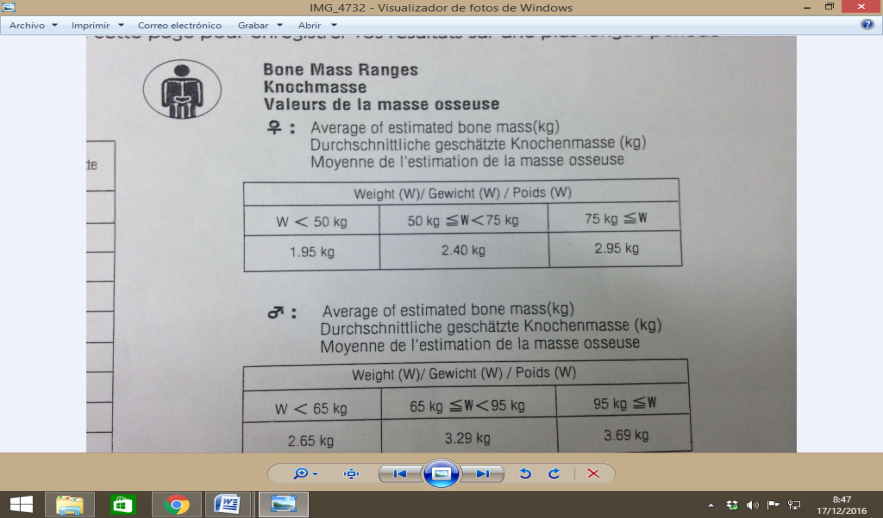 Hombre: 85% peso:Masa ósea=IMC= <  20: ligera desnutrición20-25: normal>25-30: ligero sobrepeso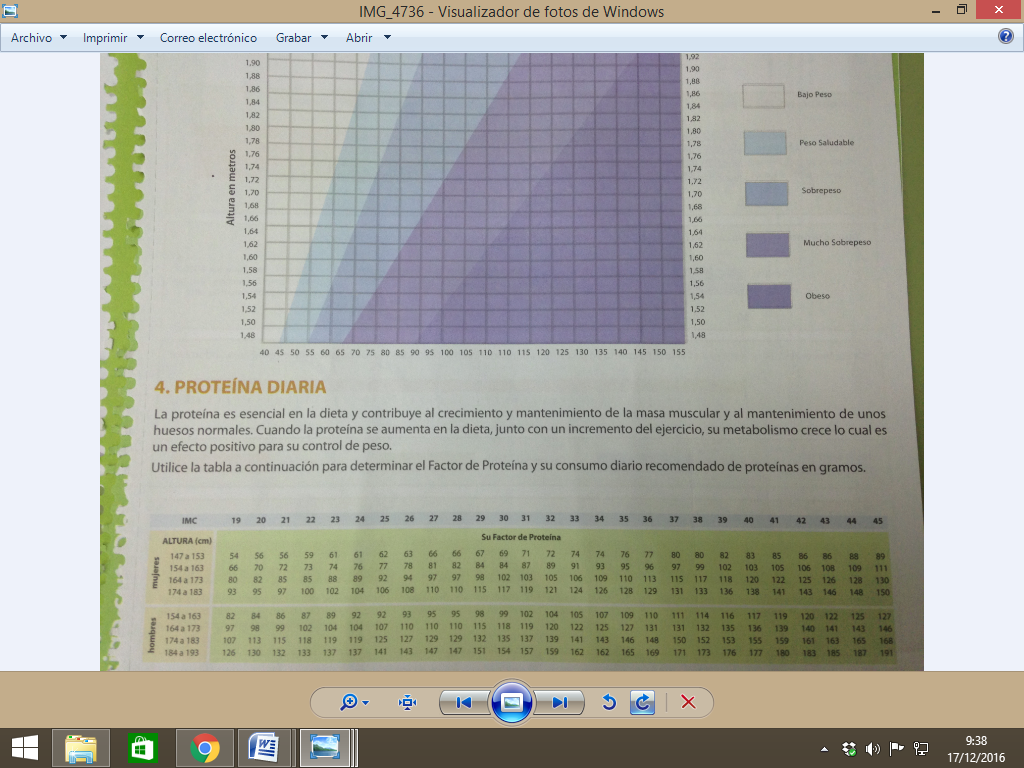 >30: obesidad				Factor de proteínas=DCI (ingestión diaria de calorías)=EDAD METABÓLICA=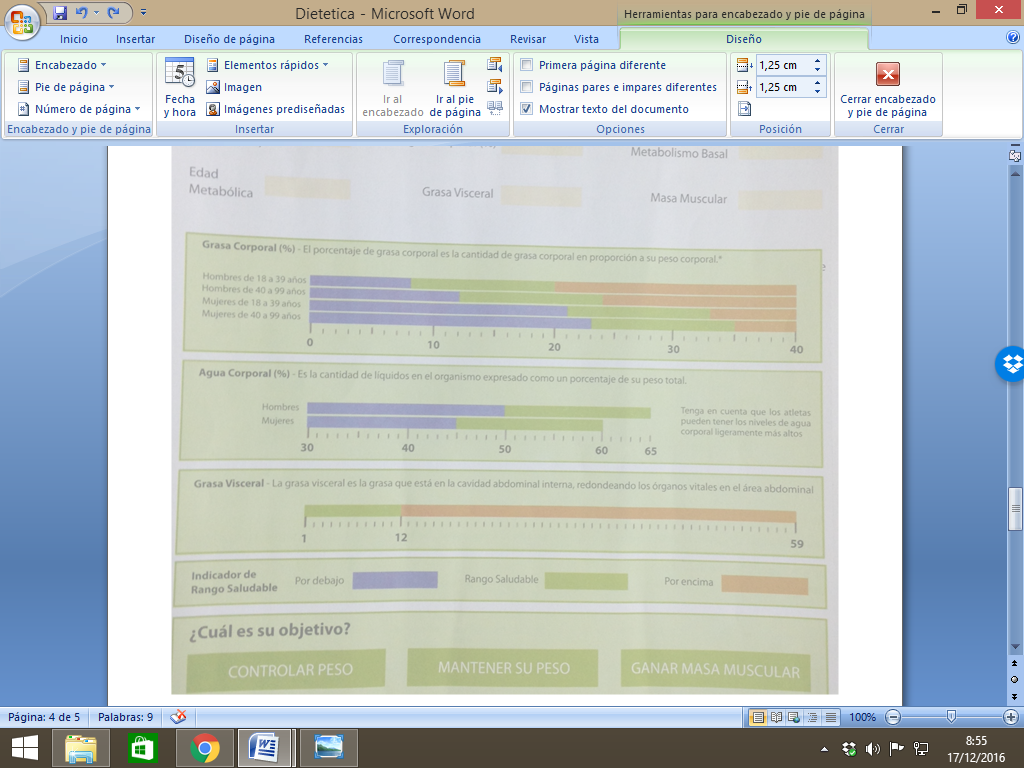 Porcentaje de agua total del cuerpo=Nivel de grasa visceral= 					1-4: bien; 5-8: medio; 9-12: Exceso; > 13 alarma